Senhor(a) Coordenador(a) do Programa de Pós-Graduação:Eu, ___________________________________________________________, aluno regularmente matriculado no Programa de Pós-Graduação em ________________________________________   (    ) Mestrado   (    ) Doutorado, ciente do Regulamento do Programa, venho REQUERER a Vossa Senhoria:1 – Suspensão de matrícula pelo tempo necessário, conforme o caso,  sendo este período não computado no prazo de conclusão de curso, conforme Res.146/2023 – CEPE, Art. 51, § 3° Na impossibilidade de realização de exercício domiciliar e mediante solicitação do discente, o Colegiado pode proceder a SUSPENSÃO DA MATRÍCULA  pelo tempo necessário para cada situação:(  ) Licença maternidade (  ) Problema grave de saúdeOBS: Anexar Atestado Médico Marechal Cândido Rondon, _____/_____/ 20____.UNIOESTEUniversidade Estadual do Oeste do ParanáCampus de Marechal Cândido RondonREQUERIMENTOAssinatura do OrientadorAssinatura do AlunoParecer do Colegiado do Programa de Pós-Graduação: (     ) Deferido     (     ) IndeferidoAta nº ___________________, de _____/_____/________Assinatura e Carimbo do Coordenador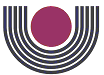 